OFFICIAL REGISTRATION FORM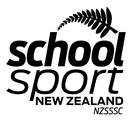 NZSS KioRahi Mixed Nationals 2019BASIC INFORMATIONBASIC INFORMATIONBASIC INFORMATIONBASIC INFORMATIONBASIC INFORMATIONBASIC INFORMATIONBASIC INFORMATIONBASIC INFORMATIONBASIC INFORMATIONBASIC INFORMATIONBASIC INFORMATIONBASIC INFORMATIONBASIC INFORMATIONBASIC INFORMATIONBASIC INFORMATIONPlease complete this form and return to Ngā Taonga Takaaro Charitable Trust, Email – pene@wharetapere.school.nz by Friday 22 March 2019.Please complete this form and return to Ngā Taonga Takaaro Charitable Trust, Email – pene@wharetapere.school.nz by Friday 22 March 2019.Please complete this form and return to Ngā Taonga Takaaro Charitable Trust, Email – pene@wharetapere.school.nz by Friday 22 March 2019.Please complete this form and return to Ngā Taonga Takaaro Charitable Trust, Email – pene@wharetapere.school.nz by Friday 22 March 2019.Please complete this form and return to Ngā Taonga Takaaro Charitable Trust, Email – pene@wharetapere.school.nz by Friday 22 March 2019.Please complete this form and return to Ngā Taonga Takaaro Charitable Trust, Email – pene@wharetapere.school.nz by Friday 22 March 2019.Please complete this form and return to Ngā Taonga Takaaro Charitable Trust, Email – pene@wharetapere.school.nz by Friday 22 March 2019.Please complete this form and return to Ngā Taonga Takaaro Charitable Trust, Email – pene@wharetapere.school.nz by Friday 22 March 2019.Please complete this form and return to Ngā Taonga Takaaro Charitable Trust, Email – pene@wharetapere.school.nz by Friday 22 March 2019.Please complete this form and return to Ngā Taonga Takaaro Charitable Trust, Email – pene@wharetapere.school.nz by Friday 22 March 2019.Please complete this form and return to Ngā Taonga Takaaro Charitable Trust, Email – pene@wharetapere.school.nz by Friday 22 March 2019.Please complete this form and return to Ngā Taonga Takaaro Charitable Trust, Email – pene@wharetapere.school.nz by Friday 22 March 2019.Please complete this form and return to Ngā Taonga Takaaro Charitable Trust, Email – pene@wharetapere.school.nz by Friday 22 March 2019.Please complete this form and return to Ngā Taonga Takaaro Charitable Trust, Email – pene@wharetapere.school.nz by Friday 22 March 2019.Please complete this form and return to Ngā Taonga Takaaro Charitable Trust, Email – pene@wharetapere.school.nz by Friday 22 March 2019.Team NameTeam NameTeam NameSchoolRegionRegionRegionPlacing at regionalsPlacing at regionalsTEAM ROSTERTEAM ROSTERTEAM ROSTERTEAM ROSTERTEAM ROSTERTEAM ROSTERTEAM ROSTERTEAM ROSTERTEAM ROSTERTEAM ROSTERTEAM ROSTERTEAM ROSTERTEAM ROSTERTEAM ROSTERTEAM ROSTERSURNAMESURNAMESURNAMEFIRST NAMEFIRST NAMEFIRST NAMEM/FM/FAGED.O.B (DD/MM/YY)D.O.B (DD/MM/YY)D.O.B (DD/MM/YY)YEAR LEVELYEAR LEVEL12345678910111213141516COACHING REGISTRATION FEES AND VERIFICATION DETAILSCOACHING REGISTRATION FEES AND VERIFICATION DETAILSCOACHING REGISTRATION FEES AND VERIFICATION DETAILSCOACHING REGISTRATION FEES AND VERIFICATION DETAILSCOACHING REGISTRATION FEES AND VERIFICATION DETAILSCOACHING REGISTRATION FEES AND VERIFICATION DETAILSCOACHING REGISTRATION FEES AND VERIFICATION DETAILSCOACHING REGISTRATION FEES AND VERIFICATION DETAILSCOACHING REGISTRATION FEES AND VERIFICATION DETAILSCOACHING REGISTRATION FEES AND VERIFICATION DETAILSCOACHING REGISTRATION FEES AND VERIFICATION DETAILSCOACHING REGISTRATION FEES AND VERIFICATION DETAILSCOACHING REGISTRATION FEES AND VERIFICATION DETAILSCOACHING REGISTRATION FEES AND VERIFICATION DETAILSCOACHING REGISTRATION FEES AND VERIFICATION DETAILSCOACHCOACHEMAIL DETAILSEMAIL DETAILSCONTACT NUMBERCONTACT NUMBERSigned by principal:                                                                          Date: Signed by principal:                                                                          Date: Signed by principal:                                                                          Date: Signed by principal:                                                                          Date: Signed by principal:                                                                          Date: Signed by principal:                                                                          Date: Signed by principal:                                                                          Date: Signed by principal:                                                                          Date: Signed by principal:                                                                          Date: Signed by principal:                                                                          Date: Signed by principal:                                                                          Date: Signed by principal:                                                                          Date: Signed by principal:                                                                          Date: Signed by principal:                                                                          Date: Signed by principal:                                                                          Date: Registration Fee: $180 PER TEAM. Payment can be via internet banking using your school name as reference. Please deposit payment fee into BANK: Westpac, BRANCH:Hastings, ACCOUNT NAME: Nga Taonga Taakaro Charitable Trust, ACCOUNT No 03-0631-0417945-00 please use reference Team Name & School Name by Friday 22 March 2018Registration Fee: $180 PER TEAM. Payment can be via internet banking using your school name as reference. Please deposit payment fee into BANK: Westpac, BRANCH:Hastings, ACCOUNT NAME: Nga Taonga Taakaro Charitable Trust, ACCOUNT No 03-0631-0417945-00 please use reference Team Name & School Name by Friday 22 March 2018Registration Fee: $180 PER TEAM. Payment can be via internet banking using your school name as reference. Please deposit payment fee into BANK: Westpac, BRANCH:Hastings, ACCOUNT NAME: Nga Taonga Taakaro Charitable Trust, ACCOUNT No 03-0631-0417945-00 please use reference Team Name & School Name by Friday 22 March 2018Registration Fee: $180 PER TEAM. Payment can be via internet banking using your school name as reference. Please deposit payment fee into BANK: Westpac, BRANCH:Hastings, ACCOUNT NAME: Nga Taonga Taakaro Charitable Trust, ACCOUNT No 03-0631-0417945-00 please use reference Team Name & School Name by Friday 22 March 2018Registration Fee: $180 PER TEAM. Payment can be via internet banking using your school name as reference. Please deposit payment fee into BANK: Westpac, BRANCH:Hastings, ACCOUNT NAME: Nga Taonga Taakaro Charitable Trust, ACCOUNT No 03-0631-0417945-00 please use reference Team Name & School Name by Friday 22 March 2018Registration Fee: $180 PER TEAM. Payment can be via internet banking using your school name as reference. Please deposit payment fee into BANK: Westpac, BRANCH:Hastings, ACCOUNT NAME: Nga Taonga Taakaro Charitable Trust, ACCOUNT No 03-0631-0417945-00 please use reference Team Name & School Name by Friday 22 March 2018Registration Fee: $180 PER TEAM. Payment can be via internet banking using your school name as reference. Please deposit payment fee into BANK: Westpac, BRANCH:Hastings, ACCOUNT NAME: Nga Taonga Taakaro Charitable Trust, ACCOUNT No 03-0631-0417945-00 please use reference Team Name & School Name by Friday 22 March 2018Registration Fee: $180 PER TEAM. Payment can be via internet banking using your school name as reference. Please deposit payment fee into BANK: Westpac, BRANCH:Hastings, ACCOUNT NAME: Nga Taonga Taakaro Charitable Trust, ACCOUNT No 03-0631-0417945-00 please use reference Team Name & School Name by Friday 22 March 2018Registration Fee: $180 PER TEAM. Payment can be via internet banking using your school name as reference. Please deposit payment fee into BANK: Westpac, BRANCH:Hastings, ACCOUNT NAME: Nga Taonga Taakaro Charitable Trust, ACCOUNT No 03-0631-0417945-00 please use reference Team Name & School Name by Friday 22 March 2018Registration Fee: $180 PER TEAM. Payment can be via internet banking using your school name as reference. Please deposit payment fee into BANK: Westpac, BRANCH:Hastings, ACCOUNT NAME: Nga Taonga Taakaro Charitable Trust, ACCOUNT No 03-0631-0417945-00 please use reference Team Name & School Name by Friday 22 March 2018Registration Fee: $180 PER TEAM. Payment can be via internet banking using your school name as reference. Please deposit payment fee into BANK: Westpac, BRANCH:Hastings, ACCOUNT NAME: Nga Taonga Taakaro Charitable Trust, ACCOUNT No 03-0631-0417945-00 please use reference Team Name & School Name by Friday 22 March 2018Registration Fee: $180 PER TEAM. Payment can be via internet banking using your school name as reference. Please deposit payment fee into BANK: Westpac, BRANCH:Hastings, ACCOUNT NAME: Nga Taonga Taakaro Charitable Trust, ACCOUNT No 03-0631-0417945-00 please use reference Team Name & School Name by Friday 22 March 2018Registration Fee: $180 PER TEAM. Payment can be via internet banking using your school name as reference. Please deposit payment fee into BANK: Westpac, BRANCH:Hastings, ACCOUNT NAME: Nga Taonga Taakaro Charitable Trust, ACCOUNT No 03-0631-0417945-00 please use reference Team Name & School Name by Friday 22 March 2018Registration Fee: $180 PER TEAM. Payment can be via internet banking using your school name as reference. Please deposit payment fee into BANK: Westpac, BRANCH:Hastings, ACCOUNT NAME: Nga Taonga Taakaro Charitable Trust, ACCOUNT No 03-0631-0417945-00 please use reference Team Name & School Name by Friday 22 March 2018Registration Fee: $180 PER TEAM. Payment can be via internet banking using your school name as reference. Please deposit payment fee into BANK: Westpac, BRANCH:Hastings, ACCOUNT NAME: Nga Taonga Taakaro Charitable Trust, ACCOUNT No 03-0631-0417945-00 please use reference Team Name & School Name by Friday 22 March 2018